Технологическая карта урока.Предмет: История России XIX века.Учитель: Бородулина А.К.Класс 9 б (9 класс общеобразовательной школы).Урок по теме: «Крымская война 1853 – 1856 гг.».	Цели урока:Изучить причины, ход и последствия Крымской войны.Показать, что война оказала значительное влияние на развитие международных отношений, обнажила слабость Российской империи, изменила внутриполитическую ситуацию в стране, дала новый толчок последующей модернизации.Воспитывать чувство гордости и любви к Родине на примерах отчаянной, мужественной обороны родной земли российскими солдатами, работы медиков в труднейших условиях осажденного Севастополя.Развивать навыки работы с текстом, умения выделять главное, устанавливать причинно – следственные связи.Формирование  навыков устной речи, умений работать в   группе.           Задачи урока:Образовательная: рассмотреть причины, ход и итоги войны; познакомиться с героями войны;Развивающая: формировать умения работать с текстом учебника, картой, выделять необходимую информацию, преобразовывать  ее в схему, устанавливать  причинно-следственные связи;Воспитательная: воспитание патриотизма на примере героизма защитников Севастополя.             Основные понятия:Синопское сражение, оборона Севастополя, В.А. Корнилов, П.С. Нахимов, Парижский конгресс.            Планируемые результаты урока:Личностные: Осмысление социально-нравственного опыта предшествующих поколений. Воспитание российской гражданской идентичности: патриотизма, гордости за свою Родину, ответственности перед будущим.Предметные: Научатся овладевать целостным представлением о направлениях и целях внешней политики России в первой половине XIX века.Выявлять  причины, повод, итоги Крымской войныРассказывать, используя историческую карту, об основных событиях войныСоставлять характеристики защитников Севастополя.Метапредметные (регулятивные, познавательные, коммуникативные УУД):       Регулятивные: определять способы и последовательность действий для решения предложенных задач; строить логические рассуждения, умозаключения и делать обобщающие выводы.      Познавательные: прослеживать причинно-следственные связи при обсуждении «восточного вопроса» в европейской политике, выявлении целей участников войны, последствий поражения для России; анализировать и выделять существенную информацию из текстов для определения причин поражения России; использовать метод аналогии и сравнения при сопоставлении Крымской войны с Отечественной войной 1812 года.      Коммуникативные: организовывать учебное сотрудничество и совместную деятельность с учителем и сверстниками; работать индивидуально и в группе; формулировать и аргументировать своё мнение.Тип урока: урок открытия нового знания.Средства обучения (УМК): учебник История России: XIX — начало ХХI века. Лященко Л.М., Волобуев О.В., Симонова Е.В. - М.:  Дрофа, атлас: карта «Крымская война», портреты главнокомандующих армий, ИКТ-презентация.В технологический карте допущены сокращения, связанные с коррекционной работой в школе: ЗУА- звукоусиливающая аппаратура, «Э»- означает фразы, произносимые за экраном.Приложение.Дополнительные материалы:1.  Синопский бой. 2. Подвиг врачей в Крымскую войну (Н.Н. Пирогов). 3. Героическая оборона Севастополя.Фрагменты из фильма «Романовы».Карты.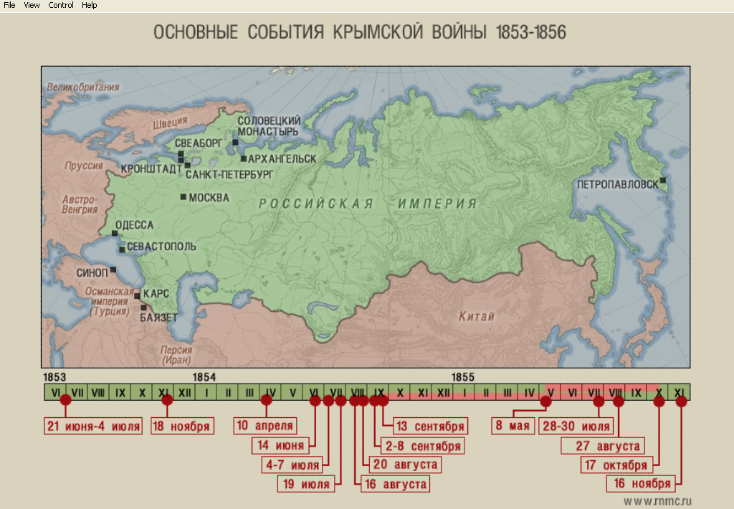 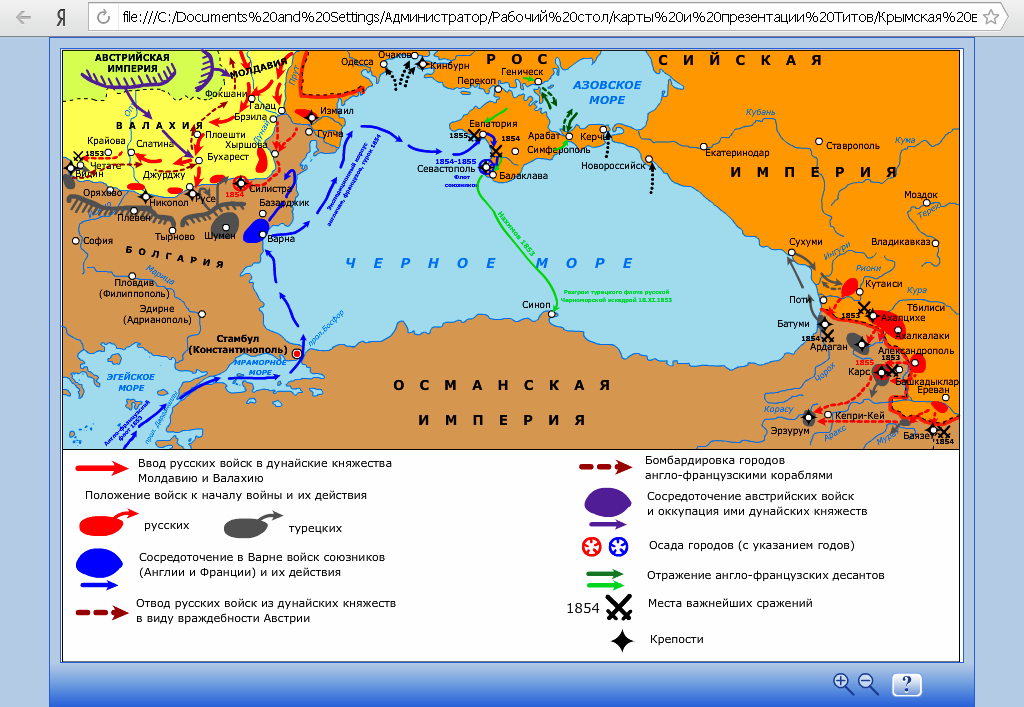 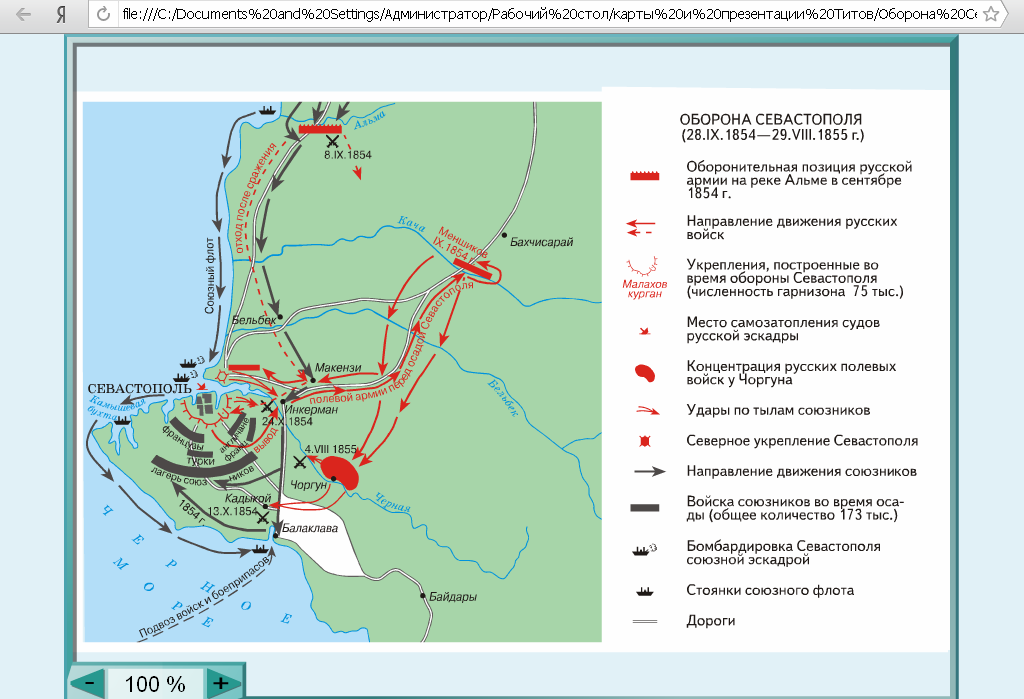 Деятельность учителяДеятельность учащихсяФормируемые УУДФормируемые УУДФормируемые УУДФормируемые УУДпознавательныерегулятивныекоммуникативныеличностные123456Этап «Актуализация знаний и постановка цели урока»Этап «Актуализация знаний и постановка цели урока»Этап «Актуализация знаний и постановка цели урока»Этап «Актуализация знаний и постановка цели урока»Этап «Актуализация знаний и постановка цели урока»Этап «Актуализация знаний и постановка цели урока»1. Организует деятельность по  проверке работы ЗУА:-работа с экраном. (Э) – Приветствие учащихся. (Э)   - Как меня слышишь?- Будем стараться работать продуктивно и активно.Учитель обращает внимание на подготовленность класса к уроку (рабочее место, рабочий настрой).Учащиеся отвечают на поставленные вопросы: «Я слышу хорошо».Дежурный ученик  задает вопросы каждому ученику. Э- Какое сегодня число?Э- Какой будет урок?Э- О чем мы говорили на прошлом уроке?
Э- С каким настроением ты начинаешь урок?Понимать смысл информации.Строить речевые высказывания.Слушать в соответствии с целевой установкой. дополнять, уточнять ответы одноклассников по существу поставленного задания.Осуществлять само и взаимоконтроль.Воспринимать на слух вопросы учителя и ответы учащихся, строить понятные для собеседника речевые  высказывания.Самоопределение.Ориентация на понимание причины успеха в учебной деятельности.2. Проводит опрос, направленный на проверку словаря к уроку и домашнего задания. «Кавказская война». Каковы причины Кавказской войны.Каковы последствия Кавказской войны.Словарь: горцы, мюридизм, Шамиль, имамат.Организует анализ выполнения домашней работы, подводит итог опроса. Слушают вопросы учителя, во фронтальном режиме отвечают на вопросы учителя, контролируют правильность ответов учащихся.Давать определение понятиям, обобщать понятия.  Строить речевые высказывания.Дополнять, уточнять ответы одноклассников по существу поставленного задания.Адекватно воспринимать оценку учителя.Воспринимать на слух вопросы учителя и ответы учащихся, Адекватно использовать устную речь.Формирование пониманиязначения знаний для человека.3.Новая тема. Мотивация. Учитель проводит мотивационную беседу, готовит учащихся к постановке учебной задачи.Работает со слайдами презентации.- В Севастополе стоит памятник затопленным русским кораблям. Монумент венчает бронзовая фигура двуглавого орла с распростертыми крыльями, несущего в клюве лавровый венок – символ славы. Он поставлен в память о трагедии, разыгравшейся во время Крымской войны. В севастопольской бухте на глазах плачущих моряков по приказу командования уходили под воду русские парусные корабли, чтобы заградить вход неприятельским судам и тем самым спасти город.- На черном море, где проходили главные сражения крымской войны, господствовал англо-французский флот.4. Постановка проблемы.Почему же Россия, победоносно сражавшаяся с неприятелем на протяжении XVIII столетия, давшая отпор самому Наполеону, в середине XIX в. изведала горечь сокрушительного поражения в этой войне?Знакомятся с историческим материалом.С помощью иллюстрации, рассказа учителя добывать информацию.Уметь слушать, принять целевую установку.Развивать интерес к получению знаний.Ориентация на анализ поставленной задачи.3. Организует деятельность по формулировке темы и постановки целей урока. Предлагает проговорить тему  и цель урока: «Крымская война – ход войны».Проводит мероприятия по  соблюдению слухо- речевого режима. Использует здоровьесберегающие технологии. Ученики формулируют тему и задачи урока.Записывают тему урока в тетради.Надевают индивидуальные слуховые аппараты.Выполняют упражнения для улучшения мозговой деятельности.Строить продуктивное взаимодействие со сверстниками и взрослыми. Устанавливать отношения сотрудничества.Ориентация на положительное отношение к процессу познания.Этап «Применение знаний и способов действий»Этап «Применение знаний и способов действий»Этап «Применение знаний и способов действий»Этап «Применение знаний и способов действий»Этап «Применение знаний и способов действий»Этап «Применение знаний и способов действий»1. Планирование деятельности.Запись плана темы урока в тетрадь.План.Причины войны.Ход военных действий.Итоги.Причины поражения.Работа в тетради.Актуализировать знания по теме. -уметь определять и формулировать цель с помощью учителя;- планировать деятельность.Уметь использовать речь для регуляции своей деятельности. Установление связи учащимися между целью учебной деятельности и практическим применением.2.Актуализация.-Назовите направления внешней политики России в царствование Николая I ?-Что представлял собой «Восточный вопрос» в период 1826 – 1849 гг.?-В 50-е гг. этот вопрос обострился с новой силой.Учащиеся фиксируют  проблемы:- симпатии России к христианским народам на территории Османской империи;- принцип легитимности и революции в Европе;- решение «восточного вопроса» С помощью иллюстрации, рассказа учителя добывать информацию.Уметь выражать свои мысли в устной форме. Строить понятные для собеседника речевые  высказывания.3.Открытие нового знания. Применение нового знания.Причины и повод к войне:- Соперничество европейских государств за влияние на Б.Востоке и Балканах, обострившееся в сер. XIX века. - Стремление европейских держав вытеснить Россию с Балкан и Б.Востока.Работа с картами.Оборона Севастополя.- Современников потрясало мужество солдат, офицеров, защитников города.- Чем вы можете объяснить тот дух русских солдат, который проявился в годы войны? - У любой войны есть свои герои, которые делают все возможное, чтобы спасти свою страну от врага.-Какое значение она имела для России? (Подорван международный авторитет России; Поражение ускорило преобразования в стране; Началась борьба балканских народов).Задание учащимся: найти в учебнике информацию об условиях Парижского мира для России.Приём – эвристическая беседа.Возвращение к проблеме.Почему же Россия, победоносно сражавшаяся с неприятелем на протяжении XVIII столетия, давшая отпор самому Наполеону, в середине XIX в. изведала горечь сокрушительного поражения в этой войне?- Что показала война?1. Экономическая отсталость России.2. Дипломатические просчёты правительстваНиколая I.3. Политика назначения на высшие командные посты.4. Безответственность чиновничьего аппарата.5. Несправедливый – не понятны цели войны-  для России характер войны (в отличие от 1812 г. Она тогда  была народной.). С целью первичного закрепления нового материала учитель предлагает записать причины поражения в тетради.- Какие выводы из ее итогов мы можем сделать? К каким переменам в России должно было привести осознание причин поражения?Крымская война стала переломным моментом во внутренней и внешней политике России, а её итог – показатель политического и экономического кризиса. Работа с учебником: – Причины и повод к войне. – Основные события.  Вызов учащихся по очереди к доске.Задание: заполнить схему на доске (выписать места основных военных действий и высадки десантов союзников, отметить театры по степени важности), показать на карте с комментарием исхода военных столкновений. Работа с учебником:– Итоги войны. Работа с учебником и документом «Парижский трактат 6 марта 1856 г.»Находят, читают и воспроизводят условия Парижского мира.Закрепление полученных знаний через воспроизведение устно.-  Причины поражения. Ученики должны вспомнить и назвать основную причину войны. Учащиеся записывают причины поражения в тетради.Учащиеся, отвечая на вопрос, делают вывод о том, что итоги Крымской войны обнажили политических и экономический кризис в России. Отсталость России повлияла не только на результат войны, но и на положение государства в мире. Необходимы были реформы с целью преодоления отставания России в области экономики, военном деле, политическом строе.В первую очередь нужно отменить крепостное право и ограничить самодержавие.- с помощью текста учебника, карты  находить и выделять главную информацию, делать выводы;- устанавливать причинно-следственные связи.Уметь выражать свои мысли в устной форме.- определять цель, проблему в деятельности;- работать по плану, сверяясь с целью;- оценивать степень и способы достижения цели в учебных ситуациях,  исправлять ошибки.- уметь выражать свои мысли в устной форме, -взаимодействовать в группе.Самоконтроль.Формирование у учащихся определенных качеств.Учащиеся внимательно воспринимают информацию,эмоциональносопереживают реконструируемым событиям. Испытывают чувство восхищения героями обороны, переживают по поводу поражения России в войне.Учащиеся заинтересованы в результатах своей деятельности.Фронтальная форма познавательной деятельности, в ходе которой происходит прямое, непосредственное эмоциональное воздействие учителя на коллектив учащихся, что должно побуждать у них ответные мысли, чувства.Осмысление роли Крымской войны в истории России, значение Крымской войны для внутренней и внешней политики России. Этап «Релаксации и оценивания. Домашнее задание» Этап «Релаксации и оценивания. Домашнее задание» Этап «Релаксации и оценивания. Домашнее задание» Этап «Релаксации и оценивания. Домашнее задание» Этап «Релаксации и оценивания. Домашнее задание» Этап «Релаксации и оценивания. Домашнее задание»Проводит рефлексивные мероприятия.Подводит итог урока, отмечает активных учащихся, выставляет отметки по результатам работы на уроке и балла оценочного листа.Организует объяснение выполнения домашнего задания: читать § 14 учебника, ответить на вопросы:    Назовите участников Крымской войны с двух сторон.    Почему в традиции XIX века Крымскую войну принято было называть восточной войной?   Объясните суть «восточного вопроса».    Ближний Восток – это? Э- Про какую войну говорили сегодня на уроке?Э- Сколько дней продолжалась осада?(349 дневной обороны Севастополя.)Э-Как ты относишься к подвигу при обороне Севастополя?Э- За что ты можешь себя похвалить на уроке?Э- Тебе было интересно?Слушают учителя.Записывают домашнее задание.1. В войне участвовали:Россия          Турция,                        Англия,                       Франция,                      Сардиния2. Войну вызвало столкновение интересов России и антирусского блока по  поводу «восточного вопроса»3. Соперничество европейских держав за влияние на Б..Востоке и Балканах.4. Это территория Османской империи: Турция + Палестина, Ливан, Сирия, Ирак (арабские страны).Понимать причины поражения в Крымской войне. Адекватно воспринимать оценку учителя.Демонстрировать отношения сотрудничества.Самоанализ и самооценка результатов деятельности на уроке.